TO ALL TO WHOM THESE PRESENTS SHALL COME I/WE __ ________________ an individual / a sole proprietaryconcern/apartnershipfirm/abodycorporate/trust,registered/incorporated,undertheprovisionsof theIndianPartnershipAct,1932/LimitedLiabilityPartnershipAct/theCompaniesAct,1956oranyrelevantAct, havingmy/ourresidence/registeredoffice/placeofbusinessat(Addressofthe client ) _________________________________________________________________________________I/WehaveabeneficiaryaccountwithShahInvestor'sHomeLtd.havingitsregisteredofficeatSIHLHouse,Opp. AmbawadiJainTemple,NehrunagarCrossRoad,Ahmedabad–380015.Thedetailsisasfollows:Details of Specified Depository Account(s) maintained with Specified Depository Participant(s)I/ We have a bank account no. ____________________ with ____________________ Bank, ____________________________ Branch, having branch address at_____________________________________________________________________________ (BankAccount and Branch Details of client)AndWhereasI/weam/aredesiroustobuyandsellsecuritiesthroughSHAHINVESTOR'SHOMELTD.whoisa trading member registered with SEBI and member of National Stock Exchange of India Ltd. ( Capital Market, Future & Options & Currency Derivatives segment ), Bombay Stock Exchange Ltd.( Capital Market, Future & Options segment ) having single SEBI registration number INZ000167335).Now know you all and these presents witness that I /we do hereby nominate constitute and appoint SHAH INVESTOR'SHOMELTD.(hereinafterreferredtoas“thestockbroker”)asmytrueandlawfulattorneytooperate my / our beneficial owner account / bank account on my / our behalf for a limited purpose and authorize it todo, executeandperformseverallythefollowingacts,deeds,mattersandthingsprovidedtheattorneycomplieswithall the applicable conditions of all or any of their services offered by them in their capacity as Stock Brokers/ DepositoryParticipants.Todoallsuchthingsandgiveallsuchinstructionsasmentionedbelowconcerningthesaidaccountasmentioned aboveasI/wemyself/ourselvescouldgiveifI/wewas/werepresentpersonally.Tohaveandexercisethepowersand/orauthority,andtodoand/orexecutetheacts,deedsmattersandthings specifiedinagreementbetweenStockBroker/DepositoryParticipantandtheClient.Totransfer/deliverthesecuritiesinfavourofthestockbrokerforthelimitedpurposeofmeetingmy/ourmargin requirementsinconnectionwiththetradesexecutedbyme/usonanyrecognizedstockexchangethroughthe stockbroker.To apply for various products like mutual funds, for corporate actions like public issues (shares as well as debentures)rights, offer of shares, tendering shares in open offers etc.To instruct the DP to return to me /us the securities received by DP erroneously or to instruct stock broker to returnthefund/securitiesthatwasnotentitledtoreceivefromme/usandalsoinstructDPtodebitsecuritiestothe said account which have been wrongly credited in my BO account.Tobindourselveswithrespecttoanyinstruction/POAgivenbyfirstholderoranyotherholdertoSIHL.Toauthorizethestockbroker/DPtosendconsolidatedsummaryofmy/ourscripwisebuyandsellpositions takenwithaverageratestome/usbywayofSMS/emailasspecifiedbySEBIfromtimetotime.Totransferfundsfrommy/ourbankaccountorbankaccountsinformedbymeinwritingtothestockbroker/ Depository Participant from time to time, to the designated bank accounts of Shah Investor’s Home Ltd. in the following circumstances:Formeetingmy/oursettlementobligations/marginrequirementsinconnectionwiththetradesexecutedby me/us on the platform of the stock exchanges through SIHL.Forrecoveringanyoutstandingamountduefromme/usarisingoutofmy/ourtradingactivitiesonthestock exchangesthroughthestockbrokerand/ordepositoryactivitiesthroughthedepositoryparticipantFor meeting obligations arising out of my / our subscribing to such other products / facilities / services throughthestockbrokerlikemutualfunds/publicissues,rights,offerofsharesetc.Towardsmonies/fees/charges,etc.duetothestockbroker/depositoryparticipantpayablebyvirtueofmy/ our using / subscribing to any of the facilities / services availed by me / us at his / her instance.To pledge and re-pledge the securities in favor of the stock broker for the limited purpose of meeting my/our margin requirements in connection with the trades executed by me/us on any recognized stock exchange through the stock broker.Toapplyforredemptionorrepurchaseofunitsofmutualfundbysigning&submittingrequeststoDepository Participant for processing on my/our behalf.Toretainalloriginalsofthedocumentsexecutedbyme/usandtosendphotocopyofthesametome.Totransfersecuritiesheldinmy/ourBOaccountno.toanyoftheaccountasmentionedbelow:forthepurposeofsettlementoftradesand/ormarginobligationsarisingoutoftradesexecutedbyme/usonany recognizedstockexchangethroughthestockbroker.Thispowerofattorneycontinuesuntillitisrevoked(without notice)inwritingbyallthepowerofattorneyholdersandthatsaidrevocationshallbeeffectivefromthedateon which the revocation notice is received by the stock broker in his office at SIHLHouse, Opp. Ambawadi Jain Temple, Nehrunagar Cross Roads, Ahmedabad -380015.Signed and delivered on this	day of	20	at	SEAL	AcceptedFor Shah Investor’s Home Ltd.Notary PublicDirector / Authentication Sign.Form No:Client Name:Branch Name:UniqueID:NSDL ClientID:NSDL ClienCCID:Trading Code:TradingCode CCID:srNo.Name Of DepositorySpecified Depository participantDP ID Of Depository Participantbeneficial Owners Account Number1Central Depository Services (India) Ltd.Shah Investor's Home Ltd.120293001National Securities Depository Ltd.Shah Investor's Home Ltd.IN 300343First HolderSecond HolderThird Holder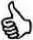 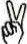 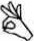 Sr No.Name of the Depository ParticipantDP IdClient IdPurpose1Shah Investor’s Home Ltd.120293001202930000015445BSE CM Principal A/c2Shah Investor’s Home Ltd.120293001202930000015451BSE CM Pool A/c3Shah Investor’s Home Ltd.120293001100001000014293BSE CM Pay in A/c4Shah Investor’s Home Ltd.120293001202930000034616NSE CM Pool A/c5Shah Investor’s Home Ltd.120293001100001100017759NSE CM Early Pay in A/c6Shah Investor’s Home Ltd.IN 60943310463636BSE CM Pool A/c7Shah Investor’s Home Ltd.IN 55098510000174NSE CM Pool A/c8Shah Investor’s Home Ltd.IN 30034311503624Stock Broker Collateral A/c9Shah Investor’s Home Ltd.IN30034311635060TM/CM-Client Securities Margin Pledge A/cSr No.Witness NameAddressSignature1.2.Signature Of First HolderSignature Of Second HolderSignature Of Third Holder